FACULTATEA  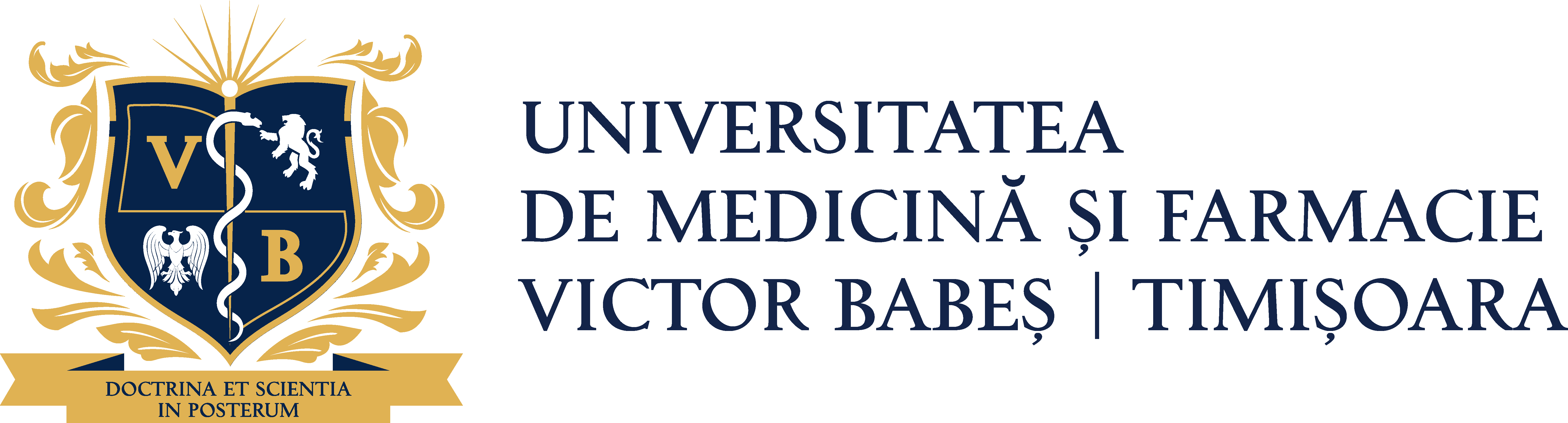 PROGRAMUL : NUTRIŢIE ŞI DIETETICĂ                            Nr.   14.379/12.10 2020FORMA :  LIMBA DE PREDARE: ROMÂNĂ: 3 ANI / 180 CREDITE TABEL NOMINAL FINAL   DIN ,  AN   UNIVERSITAR 2019-2020  RECLASIFICAT LA BUGET ,  AN UNIVERSITAR 2020-2021,CONFORM CRITERIILOR ȘI STANDARDELOR  PENTRU   A STUDENŢILOR DIN    ŞI FARMACIE „” DIN              D E C A N, 	    				 SECRETAR-ȘEF FACULTATE,   Conf.univ.dr. TIMAR BOGDAN                                                           IENEA Dorina                                                       NR. CRT.NR. MATRICOLMEDIA PONDERATĂFORMA 219BURSĂ SOCIALĂBUGET2029.12BUGET2248.91BUGET2008.77BUGET2218.75BUGET2118.62BUGET2188.37BUGET2058.37BUGET2238.36BUGET2138.27BUGET2088.24BUGET2208.2BUGET2068.12BUGET2038.08BUGET2167.65BUGET